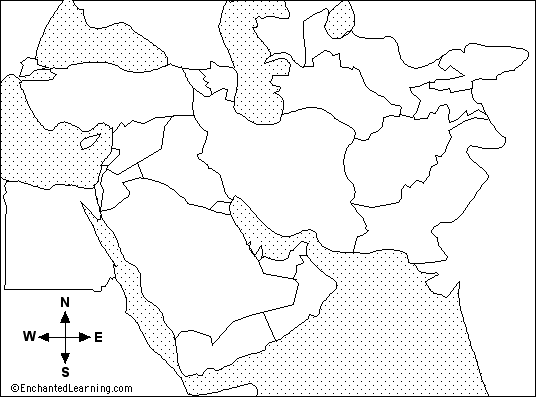 Label on map:Egypt		OmanTurkey		YemenSyria		Red SeaCyprus		Persian GulfLebanon	Gulf of OmanIsrael		Caspian SeaIraq		Mediterranean SeaIran		Black SeaSaudi Arabia	Arabian SeaQatar		Gulf of AdenBeirut		Strait of HormuzBahrain		United Arab EmiratesKuwait